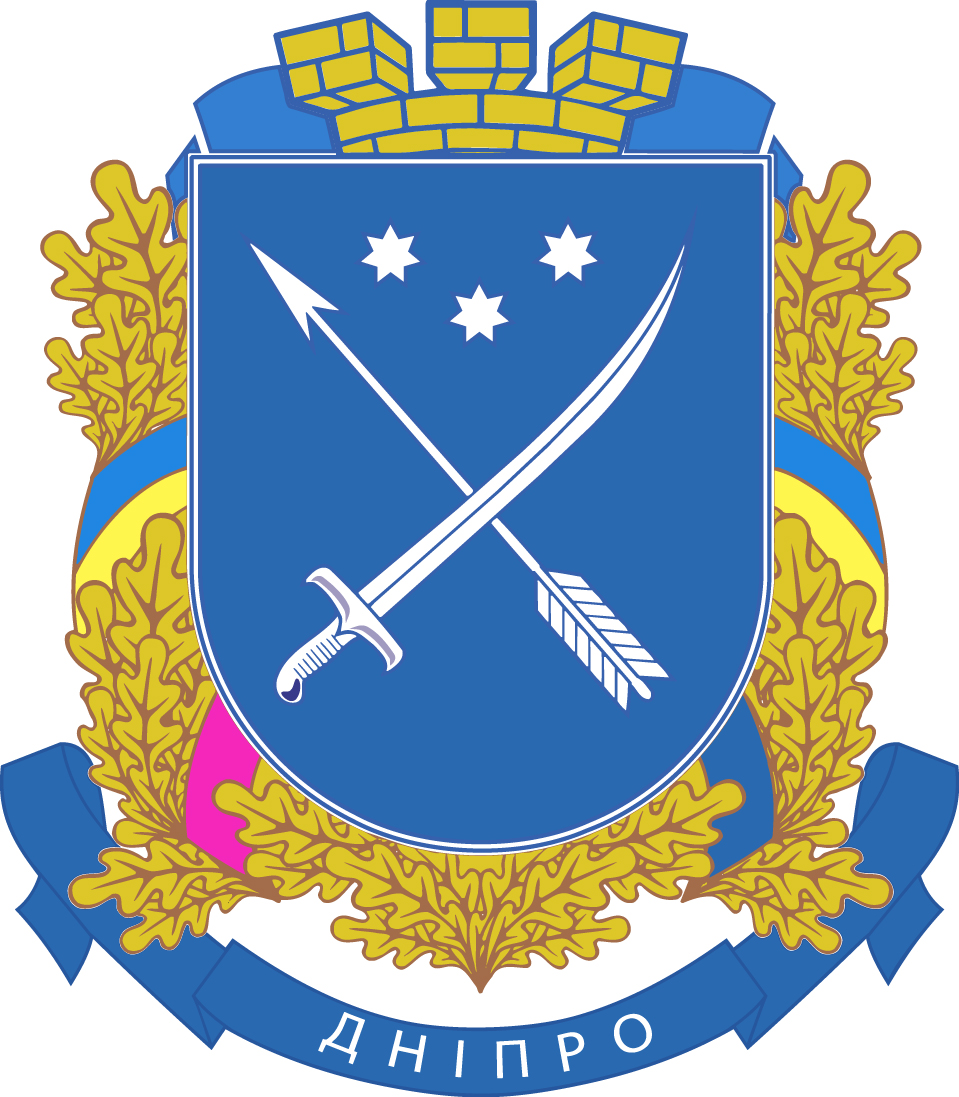 КОМУНАЛЬНЕ  ПІДПРИЄМСТВО“ОЗДОРОВЛЕННЯ  ТА  ВІДПОЧИНОК”дніпровської  міської  радиОБРУНТУВАННЯ ТЕХНІЧНИХ ТА ЯКІСНИХ ХАРАКТЕРИСТИК ПРЕДМЕТА ЗАКУПІВЛІ, РОЗМІРУ БЮДЖЕТНОГО ПРИЗНАЧЕННЯ, ОЧІКУВАНОЇ ВАРТОСТІ ПРЕДМЕТА ЗАКУПІВЛІПередплата та доставка періодичного видання Газети «Наше місто»(Ідентифікатор закупівлі UA-2021-11-09-012764-b)Закупівля проводиться відповідно до положень «Програми розвитку місцевого самоврядування, соціальних заходів для людей похилого віку та висвітлення діяльності Дніпровської міської ради на 2021-2025 роки», «Комплексної програми соціального захисту мешканців міста Дніпра на 2022-2026 рр,», затвердженою рішенням міської ради від 23.06.2021 № 19/8 (зі змінами)Закупівля оголошена 09.11.2021. Процедура закупівлі - Відкриті торги з публікацією англійською мовою. Вид предмету закупівлі: закупівля послуг. Очікувана вартість закупівлі - 8500000 грн (без ПДВ). Бюджетне фінансування здійснюється за рахунок коштів, передбачених у бюджеті Дніпровської міської територіальної громади щодо фінансування міських цільових програм, зокрема, Програми розвитку місцевого самоврядування та висвітлення діяльності Дніпровської міської ради на 2021 – 2025 роки, затвердженої рішенням Дніпровської міської ради від 23.09.2020 № 20/61 (зі змінами), «Комплексної програми соціального захисту мешканців міста Дніпра на 2022-2026 рр,», затвердженою рішенням міської ради від 23.06.2021 № 19/8 (зі змінами).Технічні та якісні характеристики предмета закупівлі визначені відповідно до потреб, необхідних до предмета закупівлі, зокрема з урахуванням характеристик періодичного друкованого видання Газети «Наше місто». Надання послуг передбачає оформлення передплати: періодичного друкованого видання Газети «Наше місто» та доставки періодичного друкованого видання Газети «Наше місто» за адресами, визначеними замовником (мешканцям м. Дніпра відповідної категорії). Послуги передбачають дотримання заходів з охорони праці, техніки безпеки та застосування заходів із захисту довкілля, відповідно до чинного законодавства України, зокрема щодо якості (ДСТУ, ТУ, ТІ тощо). Очікувана вартість предмета даної закупівлі розрахована методом порівняння ринкових цін на підставі даних ринку, загальнодоступної відкритої інформації про ціни та інформації з цінових пропозицій на момент моніторингу ринку. Розрахована, зважаючи на ціну за одиницю, враховуючи загальний обсяг закупівлі.пр. Д. Яворницького, 64-В,   м. Дніпро,   49000,   код ЄДРПОУ 40909288е-mail: kp.ozdorovlennya@gmail.com